What is EPA’s Strategic Plan?Communicates EPA’s vision, priorities, and strategies to accomplish the agency’s mission over the next four yearsServes as the framework for annual planning and budgeting and development of grant work plansProvides the basis for monitoring progress and adjusting strategiesMeets government-wide requirements (Government Performance Results Act (GPRA) Modernization Act amended by Evidence Act)What’s new in EPA’s draft Strategic Plan framework?Four principles: Follow the Science, Follow the Law, Be Transparent, Advance Justice and Equity New climate and environmental justice strategic goals and emphasis to embed in all EPA workFour cross-agency strategies emphasizing essential ways to work to achieve the strategic goals and objectivesWhy your input matters?Helps us understand what is important to you and ways that we can better protect human health and the environment for all communitiesHelps us establish and maintain more effective partnerships What input are we seeking?Advice and opinions based on your experiences to advance EPA’s missionMost important outcomesMost important opportunities for working togetherBiggest barriers to successWhat are the upcoming milestones?September 13, 2021: EPA submission of Draft FY 2022-2026 EPA Strategic Plan to OMBOctober/November 2021: Public review and comment; Tribal Consultation; Congressional Consultation – Draft FY 2022-2026 EPA Strategic PlanFebruary 2022: Issuance of FY 2022-2026 EPA Strategic PlanDraft FY 2022-2026 EPA Strategic Plan FrameworkMission: To Protect Human Health and the EnvironmentPrinciples: Follow the Science, Follow the Law, Be Transparent, Advance Justice and Equity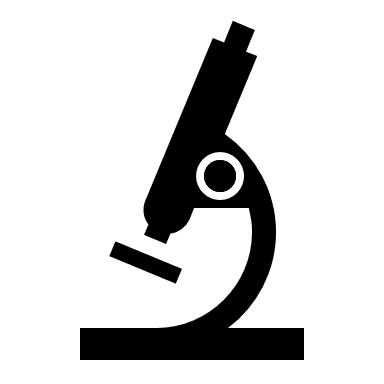 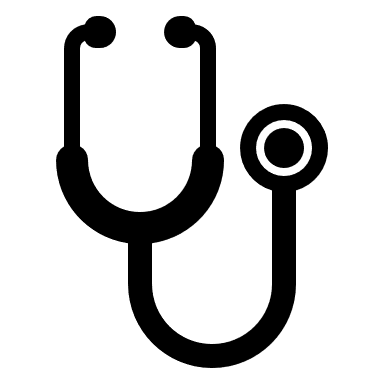 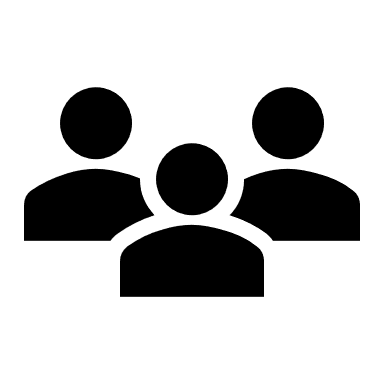 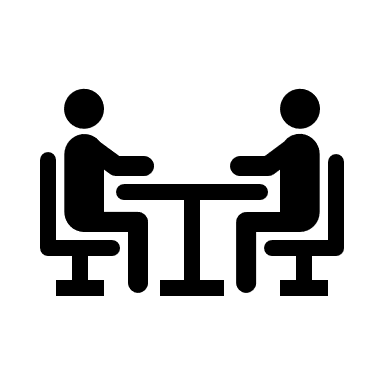 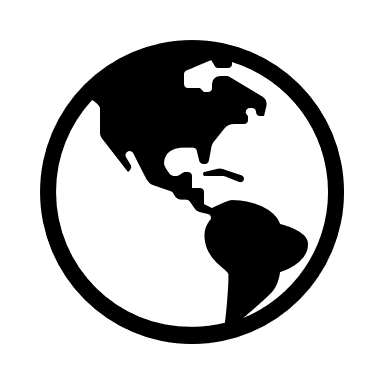 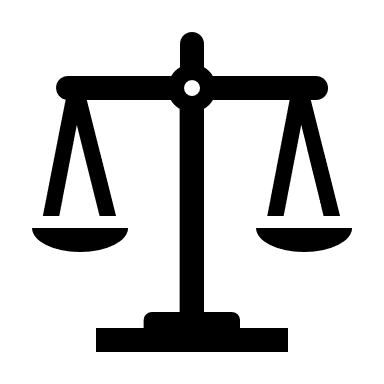 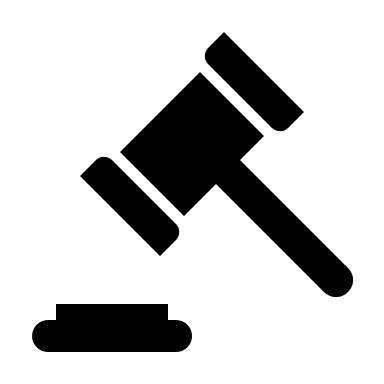 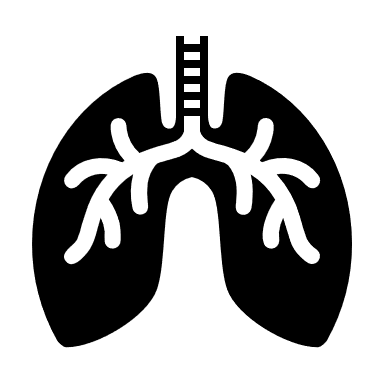 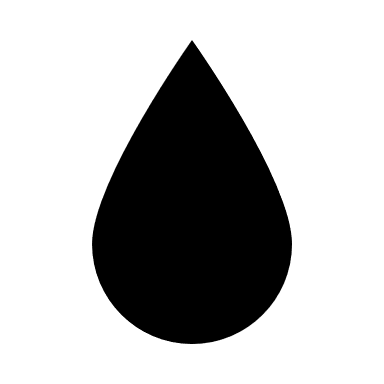 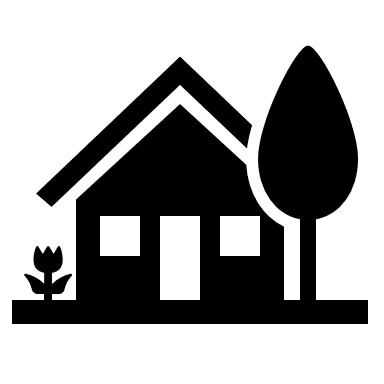 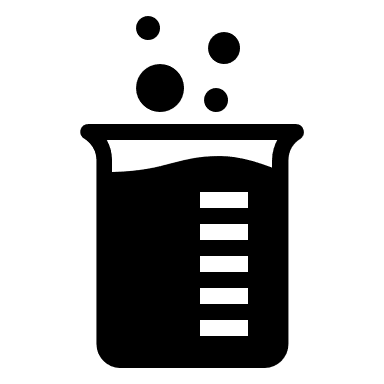 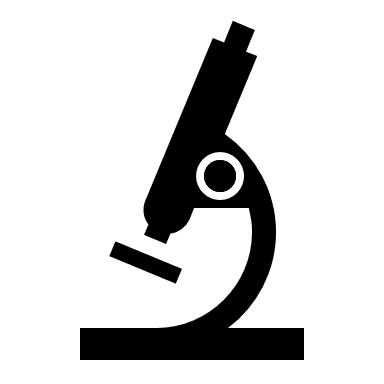 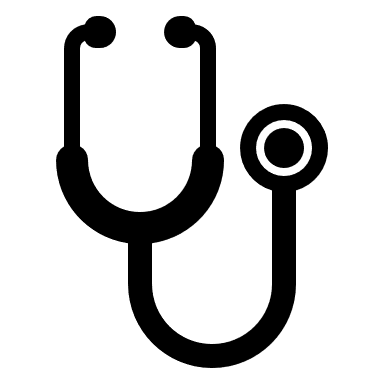 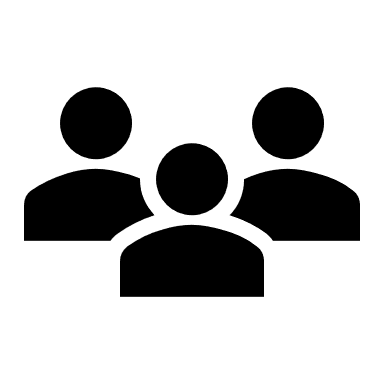 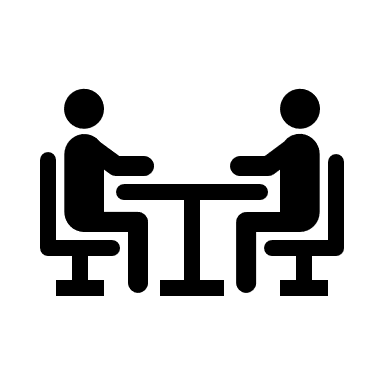 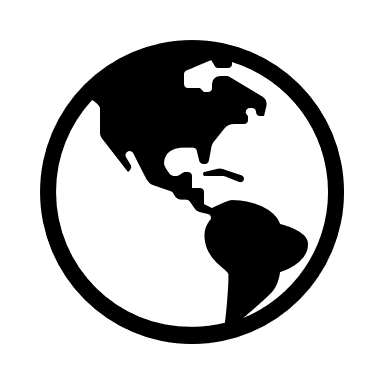 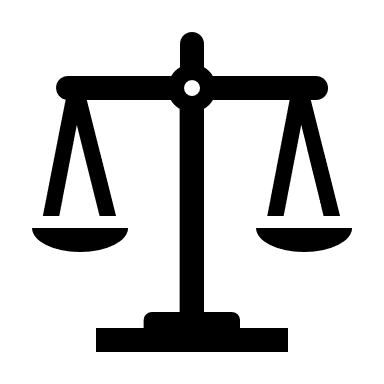 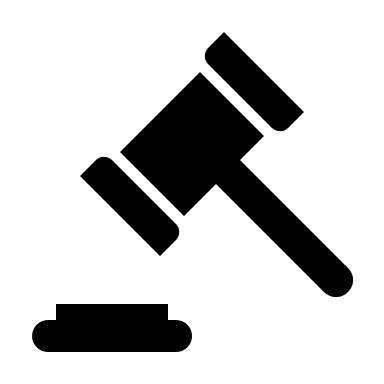 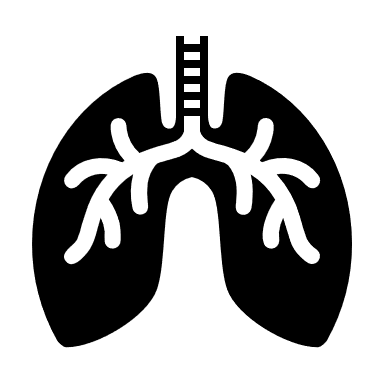 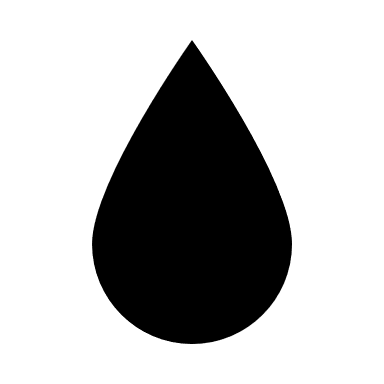 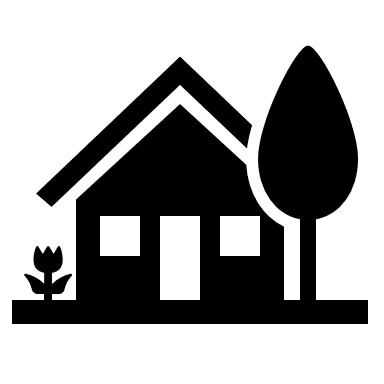 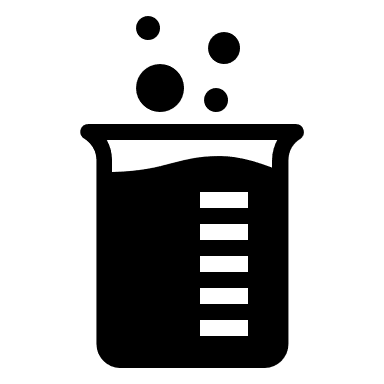 